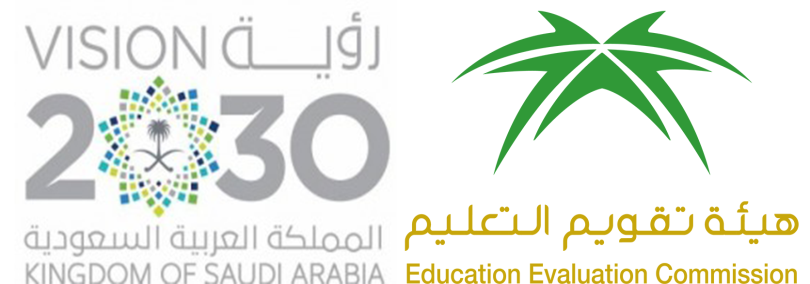 المركز الوطني للتقويم والاعتماد الأكاديميNational Center for Academic Accreditation and Evaluationتوصيف المقرر الدراسياسم المقرر: التطبيقات النحويةرمز المقرر:302ARABنموذج توصيف مقرر دراسيالتعريف بالمقرر الدراسي ومعلومات عامة عنهالأهدافوصف المقرر الدراسي (ملاحظة: المطلوب هنا وصفٌ عام بالطريقة نفسها المستخدمة في النشرة التعريفية أودليل البرنامج). جدول مخرجات التعلم للمقررالإرشاد الأكاديمي للطلاب ودعمهممصادر التعلّمالمرافق المطلوبةتقويم المقرر الدراسي وإجراءات تطويره  تاريخ التوصيف: 13/1/1439هـإسم المؤسسة التعليمية: جامعة تبوكالكلية/ القسم: الكلية الجامعية بأملج / قسم اللغة العربية.الكلية/ القسم: الكلية الجامعية بأملج / قسم اللغة العربية.1. اسم المقرر الدراسي ورمزه: التطبيات النحوية (302عرب)2. عدد الساعات المعتمدة: 3ساعات3. البرنامج (أو البرامج) الذي يقدم ضمنه المقرر الدراسي: (في حال وجود مقرر عام في عدة برامج، بيّن هذا بدلاً من إعداد قائمة بكل هذه البرامج)لايوجد4. السنة أو المستوى الدراسي الذي يعطى فيه المقرر الدراسي: للعام 1438-1439هـ المستوى السابع5. المتطلبات السابقة لهذا المقرر (إن وجدت):علم النحو (4)6. المتطلبات المتزامنة مع هذا المقرر (إن وجدت): ------------------7. موقع تقديم المقرر، إن لم يكن في المقر الرئيس للمؤسسة التعليمية: بمبنى (ب) قسم اللغة العربية8. نمط الدراسة المتبع (اختر كل ما ينطبق):تعليقات:مقرر التطبقات النحوية  يحدث فيه عصف ذهني للطالبات للاستفادة ممادرسن في الفصول الدراسية السابقة ويرتبط بتطبيق القواعد النحوية على الجمل النحوية وتكتمل  بفهم الجملة واعرابها.ما هدف المقرر الرئيس ؟التطبيق على المعلومات النحويةاتقان مهارات الإعراب ومصطلحاته.تثبيت القواعد النحوية في ذهن الطالب /الطالبة.2- اذكر بإيجاز أي خطط - يتم تنفيذها - لتطوير وتحسين  المقرر الدراسي . (مثل الاستخدام المتزايد لتقنية المعلومات أو مراجع الإنترنت، والتغييرات في  المحتوى كنتيجة للأبحاث الجديدة في مجال الدراسة).   المشاركة الفاعلة بقاعة المحاضرات- استخدام البروجكتر والبحث في المراجع عند تقديم الأبحاثوصف عام للمقرر:الموضوعات التي  ينبغي تناولها:الموضوعات التي  ينبغي تناولها:الموضوعات التي  ينبغي تناولها:قائمة الموضوعاتعدد الأسابيعساعات التدريس مراجعة جميع قواعد النحو والتطبيق عليها مع التدريبات والأمثلة والواجبات3    9سورة الفاتحة 1  3سورة النبأ2    6اختبار أعمال السنة (1)1  3سورة النازعات1    3الحديث النبوي(بان الإسلام والإيمان والإحسان1     3الحديث النبوي (الحلال بيَن والرام بيَن)1     3أعمال السنة0(2)1ساعة3 اختبار الباقي محاضرة20بيتا في قصيدة كعب بن زهير في مدح النبي صلى الله عليه وسلم1  3نص نثري حديث لايتجاوز صفحة1  3استلام الأبحاث والأنشطة ولمناقشة فيما يخص المقرر ونماذج ال‘راب1  3إجمالي عدد ساعات المقرر وتوزيعها: 		إجمالي عدد ساعات المقرر وتوزيعها: 		إجمالي عدد ساعات المقرر وتوزيعها: 		إجمالي عدد ساعات المقرر وتوزيعها: 		إجمالي عدد ساعات المقرر وتوزيعها: 		إجمالي عدد ساعات المقرر وتوزيعها: 		إجمالي عدد ساعات المقرر وتوزيعها: 		محاضراتدروس إضافيةمعامل أو استديو تطبيقأخرىالمجموعساعات التدريس الفعلية3----ساعات مكتبية6الساعات المعتمدة3------ساعات مكتبية6عدد ساعات الدراسة / التعلم الفردي (الإضافي) التي يقوم بها الطالب خلال أسبوعياً:8ساعات مكتبية خلال الأسبوعمخرجات التعلم للمقرر وفقاً لمجالات الإطار الوطني للمؤهلات واتساقها مع طرق قياسها واستراتيجيات تدريسهايحدد الجدول التالي مجالات مخرجات التعلم الخمسة الواردة في الإطار الوطني للمؤهلاتأولاً: قم بملء الجدول بمخرجات تعلم المقرر، بحيث تكون قابلة للقياس حسب المطلوب في مجالات التعلم المناسبة.ثانياً: ضع استراتيجيات التدريس التي تناسب طرق التقييم و تتسق معها ومع مخرجات التعلم المستهدفة.ثالثاً: ضع طرق التقييم المناسبة التي تساعد على قياس وتقويم مخرجات التعلم بدقة، ويجب أن تتسق مخرجات تعلم المقرر المستهدفة وطرق تقييمها واستراتيجيات تدريسها لتشكل معاً عملية تعلم وتعليم متكاملة، مع ملاحظة أنه لا يلزم أن يتضمن كل مقرر مخرجات تعلم في كل مجال من مجالات التعلم.ممخرجات التعلم للمقرر وفقاً لمجالات الإطار الوطني للمؤهلاتاستراتيجيات التدريس للمقررطرق التقويم1المعرفةالمعرفةالمعرفة1-11-21-32المهارات المعرفيةالمهارات المعرفيةالمهارات المعرفية2-1أن تعرف الطالبة القواعد النحوية2-2أن تتعرف الطالبة على الموقع الإعرابي للجمل النحوية.2-3أن تفرق الطالبة بين الجملة الاسمية والفعلية وتعرف الموقع الاعرابي وعلامات الاعراب والبناء.3مهارات العلاقات الشخصية وتحمل المسؤولية مهارات العلاقات الشخصية وتحمل المسؤولية مهارات العلاقات الشخصية وتحمل المسؤولية 3-1أن تتحمل الطالبة مسؤولية المقرر بحثا ودراسة وانضباط وحضور في المحاضرات وحل الواجبات وتقديم الأبحاث.أن تناقش الطالبة وتستخدم أسلوب العصف الذهني لفهم المقرر.أن تتعاون الطالبة مع زميلاتها داخل القاعة لبث روح التعاون بين الجميع.أن تهتم الطالبة بالتحدث بالفصحى.3-24مهارات الاتصال ومهارات تقنية المعلومات والمهارات العددية مهارات الاتصال ومهارات تقنية المعلومات والمهارات العددية مهارات الاتصال ومهارات تقنية المعلومات والمهارات العددية 4-1ظان تستخدم الطالبة تقنية المعلومات كالحاسب في البحث والدراسة العلمية.4-25المهارات النفسية الحركية (إن وجدت)المهارات النفسية الحركية (إن وجدت)المهارات النفسية الحركية (إن وجدت)5-1ان تعتمدالطالبة على نفسها في تثبيت المعلومات من أجل ضمان مخرجات جيدة5-2جدول مهام تقويم الطلبة خلال الفصل الدراسي:جدول مهام تقويم الطلبة خلال الفصل الدراسي:جدول مهام تقويم الطلبة خلال الفصل الدراسي:جدول مهام تقويم الطلبة خلال الفصل الدراسي:ممهام التقويم المطلوبة (مثال: اختبار، مشروع جماعي، كتابة مقال، خطابة، تقديم شفهي، ملاحظة......الخ)الأسبوع المحدد لتسليمهنسبته من التقييم النهائي1اختبار أعمال السنة (1)السادس202أعمال السنة(2)الحادي عشر203الأبحاث والأنشطة والمشاركات بالقاعة وعروض البور بوينتالثالث عشر204الاختبار النهائينهاية الفصل الدراسي الأول405----------------6----------------ترتيبات إتاحة أعضاء هيئة التدريس والهيئة التعليمية للاستشارات والإرشاد الأكاديمي الخاص لكل طالب (مع ذكر مقدار الوقت الذي يتوقع أن يتواجد خلاله أعضاء هيئة التدريس لهذا الغرض في كل أسبوع).8 ساعات في الأسبوع  أدرج – في قائمة - الكتب المقررة المطلوبة:اعراب القرآن الكريم :محي الدين الدرويشاعراب الحديث النبوي الشريف.النحو التطبيقي: د.عزام الشجراويالتطبيق الصرفي: د.عبده الراجحيالتطبيق النحوي:د.عبده الراجحي (اضافة أي مرجع نحوي) 2. أدرج – في قائمة - المواد المرجعية الأساسية (المجلات العلمية والتقارير وغيرها):لايوجد.3. أدرج المواد الإلكترونية ومواقع الإنترنت ومواقع التواصل الاجتماعي وغيرها:مكتبة جامعة تبوك الالكترونية4. أدرج أي مواد تعليمية أخرى مثل البرامج الحاسوبية، البرمجيات، والأسطوانات المدمجة:لايوجدبيّن متطلبات المقرر الدراسي من المرافق بما في ذلك حجم القاعات الدراسية والمختبرات (أي عدد المقاعد داخل القاعات الدراسية والمختبرات، وعدد أجهزة الحاسب الآلي المتاحة، وغيرها):المباني (قاعات المحاضرات، والمختبرات، وقاعات العرض، والمعامل، وغيرها):القاعات متناسبة مع عدد الطالبات.بعض القاعات البروجكترات لاتعمل. مصادر تقنية (أدوات عرض البيانات، واللوحات الذكية، والبرمجيات وغيرها):وعروض البوربوينتالبروجكترات مصادر أخرى (حددها: مثلاً اذا كان هناك حاجة إلى تجهيزات مخبرية خاصة، فاذكرها، أو أرفق قائمة بها):لاتوجداستراتيجيات الحصول على التغذية الراجعة من الطلاب بخصوص فعالية التدريس:تصحيح ومراجعة أوراق الاختبارت بالقاعة مع الطالبات.تعديل الأخطاء أثناء الشرح  المقدم من قبل الطالبات.استراتيجيات أخرى لتقويم عملية التدريس من قبل الأستاذ أو القسم:تصميم استبانات لتقويم عملية التدريس تقديم محاضرات للطالبات بحضور أعضاء هيئة التدريس بواقع محاضرتين خلال الفصل الدراسيإجراءات تطوير التدريس:استخدام تقنية لعرض المحاضرات.تدريب الطالبات على كيفية الاعتماد على ؟أنفسهن في شرح ومناقشة المحاضرات بقاعة الدرس.بث روح التعاون بين الطالبات.انشاء مكتبة ورقية بها جميع مراجع التخصص.إجراءات التحقق من معايير إنجاز الطالب ( مثل: تدقيق تصحيح عينة من أعمال الطلبة بواسطة أعضاء هيئة تدريس مستقلين، والتبادل بصورة دوريةٍ لتصحيح الاختبارات أو عينة من الواجبات مع أعضاء هيئة تدريس من مؤسسة أخرى)تكوين لجنة لتصحيح أوراق الطالبات للتقييم النهائي للمقرر ونوع الأسئلة المقدمة:صِف إجراءات التخطيط للمراجعة الدورية لمدى فعالية  المقرر الدراسي والتخطيط لتطويره:بالقسممراعة التغذية الراجعة.غرس روح التعاون بين الطالبات وأعضاء يئة التدرس بالمقرراتالاجتماعات الدوريةالمتابعة والعصف الذهنيالتواصل مع وحدة الإرشاد الأكاديمي لمعالجة ضعف المستوياتعمل وتصميم استباناتعقد محاضرات دوريةاسم منسق البرنامج:اسم منسق البرنامج:د. سليم السلميد. سليم السلميد. سليم السلميد. سليم السلميد. سليم السلميالتوقيع:التاريخ13/1/1439هـ